附件：2021年水稻主推品种简介一、19香育种者：广东省农业科学院水稻研究所品种来源：固广占/象牙香占特征特性：感温型常规稻品种。晚造全生育期114～1天，比对照种美香占号长1～5天。株型中集，分蘖力中等，穗长粒多，抗倒力强，耐寒性中强。科高15.1～17.1厘米，穗长2.～4.3厘米，亩有效穗1.～8.8万穗，每穗总粒数7～7粒，结实率5.6%～8.3%，千粒重2.～1.4克。米质鉴定未达部标优质等级，糙米率9.8%～1.5%，整精米率3.9%～9.0%，垩白度0～0.2%，透明度1级，碱消值7.0级，胶稠度5～0毫米，直链淀粉1.%～1.%，长宽比.～.，有香味（-AP含量6.4～88.2μg/kg），品鉴食味分8.～8.6。感稻瘟病，全群抗性频率1.5%～7.9%，对中B群、中C群的抗性频率分别为2.1%～0%和0%～0%，病圃鉴定叶瘟1.4～2.4级，穗瘟.～.级（单点最高7级）；中感白叶枯病（IV型菌级，V型菌级）。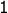 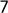 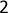 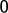 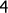 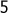 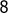 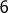 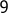 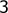 产量表现：21年、21年晚造参加省区试，平均亩产分别为32.4公斤、40.3公斤，比对照种美香占2号分别增产5.2%、5.8%，增产均未达显著水平。21年晚造参加省生产试验，平均亩产9.1公斤，比对照种美香占号增产.8%。日产量3.4～.3公斤。栽培技术要点：特别注意防治稻瘟病。审定意见：1香为感温型常规稻品种。晚造全生育期比对照种美香占2号长～天。丰产性较好，米质未达部标优质等级，有香味，品鉴食味分8.～8.6，感稻瘟病，中感白叶枯病，耐寒性中强。适宜我省各地早、晚造种植，粤北稻作区根据生育期慎重选择使用。栽培上要特别注意防治稻瘟病。二、莉香占育种者：广东省农业科学院水稻研究所、江门市种业有限公司、鹤山市农业技术推广中心品种来源：9香//合莉油占/粤农丝苗特征特性：感温型常规稻品种。晚造全生育期1～1天，与对照种美香占号相当。株型中集，分蘖力中强，抗倒力强，耐寒性中强。科高10.4～17.2厘米，穗长2.～3.5厘米，亩有效穗1.～0.6万穗，每穗总粒数2～3粒，结实率7.4%，千粒重2.～0.9克。米质鉴定为部标优质2级，糙米率8.%～8.%，整精米率4.%～5.%，垩白度.%～0.4%，透明度1级，碱消值7.0级，胶稠度6～4毫米，直链淀粉1.%～1.%，长宽比.～.，有香味（-AP含量3.8～25.3μg/kg），品鉴食味分8.～9.0。高感稻瘟病，全群抗性频率3.%～6.%，对中B群、中C群的抗性频率分别为3.%～6%和5%～10%，病圃鉴定叶瘟.～.级，穗瘟6.2～7.0级（单点最高级）；中感白叶枯病（IV型菌5级，V型菌7级）。产量表现：08年晚造参加省区试，平均亩产31.8公斤，比对照种美香占号增产.7%，增产未达显著水平；21年晚造复试，平均亩产43.9公斤，比对照种美香占2号增产9.0%，增产达显著水平。21年晚造参加省生产试验，平均亩产4.4公斤，比对照种美香占号减产.7%。日产量3.3～.2公斤。栽培技术要点：特别注意防治稻瘟病。省品审会审定意见：莉香占为感温型常规稻品种。晚造全生育期与对照种美香占2号相当。丰产性较好，米质鉴定为部标优质2级，有香味，品鉴食味分8.～9.0，高感稻瘟病，中感白叶枯病，耐寒性中强。适宜我省各地早、晚造种植，粤北稻作区根据生育期慎重选择使用，稻瘟病重发区不宜种植。栽培上要特别注意防治稻瘟病。三、黄广银占育种者：广东省农业科学院水稻研究所品种来源：黄银占/黄广油占特征特性：感温型常规稻品种。晚造平均全生育期11～13天，与对照种粤晶丝苗号相当。株型中集，分蘖力、抗倒力均中强，耐寒性中等。科高10.6～18.9厘米，穗长2.～2.3厘米，亩有效穗1.～0.3万穗，每穗总粒数4～4粒，结实率7.6%～0.0%，千粒重2.～2.1克。06晚造米质鉴定为国标和省标优质级，整精米率6.%，长宽比.，垩白粒率%，垩白度.%，胶稠度6毫米，直链淀粉1.%，食味品质8分。21晚造米质鉴定为部标优质级，糙米率1.7%，整精米率7.8%，垩白度0.6%，透明度2，碱消值.，胶稠度5mm，直链淀粉5.5%，长宽比3.4。高抗稻瘟病，全群抗性频率9.5%～0.0%，对中B群、中C群的抗性频率分别为5.2%～10.0%和10.0%，病圃鉴定穗瘟1.0～1.7级，叶瘟.～.级；中抗白叶枯病（IV型菌级，V型菌级）。产量表现：21、07年晚造参加省区试，平均亩产分别为6.2公斤和42.2公斤，比对照种粤晶丝苗2号分别增产7.3%和8.1%，增产均达极显著水平，21年晚造增产试验点比例为3.3%。07年晚造参加省生产试验，平均亩产44.5公斤，比对照种粤晶丝苗2号增产2.2%。日产量.0～4.2公斤。栽培技术要点：按常规栽培管理。省品审会审定意见：黄广银占为感温型常规稻品种。晚造全生育期与对照种粤晶丝苗号相当。丰产性突出，米质鉴定为国标优质级，高抗稻瘟病，中抗白叶枯病，耐寒性中等。适宜我省粤北以外稻作区早、晚造种植。四、粤禾丝苗选育单位：广东省农业科学院水稻研究所品种来源：粤农丝苗/粤银丝苗特征特性：感温型常规稻品种。晚造平均全生育期1～1天，比对照种粤晶丝苗2号短～天。植株矮壮，株型中集，分蘖力中等，抗倒力强，耐寒性中（孕穗期和开花期均为中），后期熟色好。科高8.～2.9厘米，穗长2.～2.5厘米，亩有效穗1.～8.7万穗，每穗总粒数2～5粒，结实率5.8%～6.0%，千粒重2.～2.8克。米质鉴定为国标优质2级和省标优质级，整精米率6.%～7.%，垩白粒率3%～%，垩白度.%～1.2%，胶稠度5～0毫米，直链淀粉1.%～1.%，长宽比.，食味品质9～8分。高抗稻瘟病，中B、中C群和总抗性频率分别为7.5%～0%、10%、3.6%～0%，病圃鉴定穗瘟2.5～2.6级，叶瘟.～.级；中抗白叶枯病（IV型菌级，V型菌～级）。产量表现：21、03年晚造参加省区试，平均亩产分别为7.7公斤、42.1公斤，比对照种粤晶丝苗号分别增产.9%和.5%，02年增产显著，03年增产不显著。21年晚造参加省生产试验，平均亩产9.1公斤，比对照种粤晶丝苗2号增产1.6%。日产量.7～4.1公斤。栽培技术要点：按常规栽培管理。省品审会审定意见：粤禾丝苗为感温型常规稻品种。晚造全生育期比对照种粤晶丝苗号短1～3天。丰产性较好，米质鉴定为国标优质2级和省标优质级，高抗稻瘟病，中抗白叶枯病，耐寒性中。适宜我省粤北以外稻作区早、晚造种植。05年参加粤北单季稻品种表证试验表现：平均亩产51.5公斤，比对照种Q优号减产.6%。全生育期1天，比Q优号短3天。 省品审会意见：在原审定意见的基础上增加“适宜我省粤北稻作区作单季稻种植”。五、美香占2号品种来源：美国种Lemont/丰澳占（三次轮回杂交）特征特性：感温型常规稻品种。晚造平均全生育期12～13天，与粳籼8相当。株型好，生势强，谷粒较小，分蘖力较强，结实率较高，熟色好，后期耐寒力中弱。株高9.～6.6厘米，穗长2.～1.2厘米，亩有效穗2.～2.1万，每穗总粒数18～10粒，结实率8.%～8.%，千粒重8.1～1.克。晚造米质达国标和省标优质2级，外观品质为晚造特一级，有香味，整精米率6.%～6%，垩白粒率8%～0%，垩白度0.8%～.%，直链淀粉含量1%～1.%，胶稠度2～7毫米，理化分6分，食味品质分2分。中感稻瘟病，中B、中C群和总抗性频率分别为7.%、7.%、7.%，病圃鉴定穗瘟6级，叶瘟.7级；中感白叶枯病（5级）。产量表现：03、20年两年晚造参加省区试，平均亩产分别为33.9公斤、7.1公斤，比对照种粳籼8减产1.7%和1.7%，减产均达极显著水平。04年晚造生产试验平均亩产38.5公斤，比对照种减产.1%。日产量3.1～.4公斤。栽培技术要点：（1）施足基肥，早施分蘖肥，早造用复合肥轻施中期肥，晚造重施中期肥，注意N、P、K配合施用；（2）控制亩有效穗2万穗左右；（3）注意防治稻瘟病和白叶枯病。省品审会审定意见：美香占号为感温型常规稻品种。晚造全生育期与粳籼8相当，产量低，晚造米质达国标和省标优质级，有香味，中感稻瘟病和白叶枯病，后期耐寒力中弱。适宜我省各稻作区早、晚造种植，但粤北稻作区根据生育期慎重选择使用，栽培上要注意防治稻瘟病和白叶枯病。符合广东省农作物品种审定标准，审定通过。